中高级岗位招聘，“报名及资格审查”材料说明。1、国家承认的历年学历和学位证书、专业技术职务资格证书、身份证原件及复印件，证书中的专业要符合岗位专业要求；2、全日制普通高校应届毕业生（初级）应聘的，提交就业推荐表（注意内容应提及研究方向，且与应聘岗位研究方向一致）； 3、在职人员应聘的，提交有用人权限部门或单位出具的同意应聘介绍信；4、其它证明个人业务水平、业绩的材料原件及复印件； （1）研究方向证明材料：可提交本人为第1作者（2.3作者亦可）的与研究方向一致的论文1篇，原件及复印件。原件论文折页标记；复印刊物封皮、题目所在目录页、论文全文，并按顺序装订。（2）所学专业工作经历（曾在多个单位就职的需分别开具证明）：“个人工作简历”示例：                        某某某工作简历某某某，女，身份证号XXXX。XXXX年X月至XXXX年X月在我单位XX科从事XXXX工作，职务XXXX。特此证明。                                     单位名称（单位公章或人事部门章）                                       年  月  日5、海外留学人员应提供经教育部留学服务中心出具的《国外学历学位认证书》、留学回国人员证明、国外学习成绩单、国外博士毕业论文摘要及全文等材料原件及复印件；6、《山东省医学科学院公开招聘工作人员报名登记表》一式两份，（电子版填写，嵌入电子版证件照，反正面打印，并在第7条网上个人信息登记中上传）。同时上交1寸近期同底版免冠照片2张，剪开，背面署名。7、微信扫描二维码登记报名人员基本信息备案，可添加至微信收藏夹或再次扫描该二维码，可多次进行编辑、修改。填报时务必拉到页面最底端点击“提交”方能保存！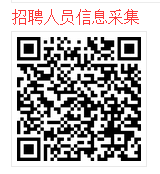 网页端填报链接，无法查阅、删除、再次编辑，请核对无误后再提交。https://m1.huoban.com/table_share/form/create_item?encrypt_table_id=3143fd2db0bd4e7bcb24c9aa3bdf8a44